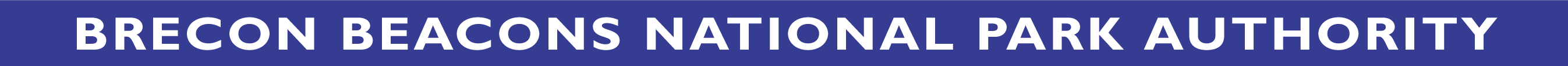 ANNUAL REPORT ANDIMPROVEMENT PLAN 2008/2011PART 1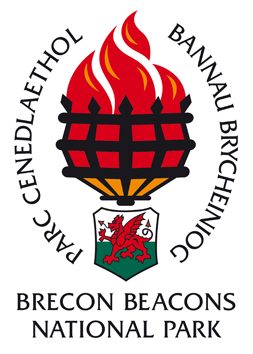 The National Park Authority is responsible for the preparation of the Business and Improvement Plan, for the assessments set out within it, and the assumptions and estimates on which they are based.  The Authority is also responsible for setting in place appropriate performance management and internal control systems from which the information and assessments in the Plan have been derived.  The Authority is satisfied that the information and assessments included in the plan are in all material respects accurate and complete and that the plan is realistic and achievable.Prepared in June 2008Brecon Beacons National Park AuthorityPlas y FfynnonBreconPowys LD3 7HP01874 624437		 01874 622574	 www.breconbeacons.org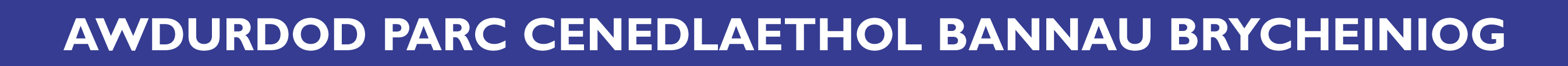  AuthorityAnnual Report and Improvement Plan 2008/11 Part 1ContentsPageIntroduction and Purpose	3Corporate Aim and Vision	4Corporate Improvement Objectives	5Summary of Risk Assessment	6High Level Key Work Targets	7Plans for Efficiency Savings in 2008/09	8Key Performance Indicators 	9Contact Details 	13IntroductionEach Local Authority, the three National Parks and Fire Authorities in Wales are required to produce an Improvement Plan annually.  The Improvement Plan sets out how the Authority will allocate its resources and work towards achieving its objectives. This is done in two parts.  Part 1, published in April, sets out the Authority’s plans for the new financial year. Part 2, published in October, looks back at the previous year’s work targets and achievements and based on this and consultations with its customers outlines the priority areas where further improvement is required in future years. PurposeThe Brecon Beacons National Park was designated in 1957 under the National Park and Access to Countryside Act 1949.  The park covers 520 square miles embracing some of the most enchanting parts of South Wales geographically unique in that it contains a wide range of dramatic landscapes, beautiful villages and a variety of distinctive cultures.We have two statutory purposes and one duty:-To conserve and enhance the natural beauty, wildlife and cultural heritage;To promote opportunities for the understanding and enjoyment of the special qualities of those areas by the public.Our duty is to seek to foster the economic and social well being of local communities.2.	CORPORATE AIM AND VISIONThe Aim, Vision and Strategic Intentions of the Authority are identified in the ‘Future Directions’ document adopted by the National Park Authority on 2 April 2004. The content of the document is subject to periodic review and Future Directions will inform the Authority’s corporate direction and business planning over the next twenty years. Future Directions recognises the importance of the National Park’s designation – locally, nationally and internationally and brings the concept of sustainability to the forefront of our thinking.OUR AIM is to achieve widespread understanding and support for the National Park as a protected landscape which will be recognised as a valued local, national and international asset.OUR VISION is that the Park’s landscape is managed sustainably with widespread appreciation of its special qualities and where local communities benefit from its designation.Future Directions delivers the intentions of the Brecon Beacons National Park Authority under the following heading and sub-headings:-Conservation and Enhancement - The National Park Authority will conserve and enhance the natural beauty, wildlife and cultural heritage of the Park in the following ways:LandscapeBiodiversityEarth HeritageCultural HeritagePromoting Understanding - The National Park Authority will use its information, interpretation and education services to promote understanding of the Park’s special qualities by:Raising AwarenessPromoting EnjoymentVibrant Sustainable Communities - The National Park Authority will foster the social and economic well being of the local communities within the Park by promoting:Sustainable Economic ActivityThriving Healthy CommunitiesSustainable TransportThe delivery of Future Directions will be facilitated through the Authority’s Corporate Improvement Objectives set out in Section 3 of this Business and Improvement Plan.The Authority has set the following ten medium-term Corporate Objectives for 2008/2011 Work with partners and stakeholders to put the needs of customers at the heart of the organisation by continuing to improve our services to them thus ensuring that the Park is more accessible and welcoming to a wide range of visitors and local people. With particular emphasis on:Improve the performance of the planning service including the delivery of a range of affordable housing.Our decision making, performance management and business planning.Ensuring our staff has the appropriate knowledge, skills and resources to deliver a good service.Make best use of the National Park designation to help mitigate and adapt to the effects of climate change.Instill the principles of sustainable development and transport throughout the Authority and its work. Recognise the importance and contribution of farming to the landscape and economy of the National Park by working with farmers, graziers and landowners to use NPA-managed sites to demonstrate the social and economic benefits of landscape-scale sustainable conservation management.Working with key stakeholders to develop a conservation strategy and implementation plan for the ecological, cultural and historic environments.Improve countryside access through the implementation of the Rights of Way Improvement Plan. Ensure that the pipeline reinstatement and enhancement is carried out to a high standard through monitoring and evaluation Working with partners to develop the Fforest Fawr Geopark to improve the visitor experience and benefit the Park’s local communities and businesses.Implement the European Charter for Sustainable Tourism to integrate visitor management and conservation, with a particular focus on sustainable visitor transport.Embed best practice in Communication, Interpretation and education to promote awareness and understanding of the National Park.The Authority has implemented a Risk Management Strategy.Risks are assessed and reviewed on an annual basis through consultation with stakeholders, members and staff and significant risks are added to the Risk Register and Mitigation Action Plan.  The Risk Register and Action Plan is a live document constantly being reviewed and updated as and when significant risks are identified or have been addressed and reports go before the Internal Review committee on a quarterly basis.The most significant risks identified in 2007/08 with potential strategic impact to be managed are shown in the following table along with action taken to date:-The Authority has put in place a number of high level key work targets to support the delivery of the 2008/2011 Corporate Improvement Objectives and the additional specific targets set out in the Strategic Grant Letter from the Welsh Assembly Government.The key ones are as follows:-Deliver 9 Landscape Management and Access projectsImplement Pan Wales Database, IIP and Project Management ProjectsDeliver a number of Interpretation projects at our Centres ??Implement Stage 1 of the Education StrategyImplement Stage 1 of the Information and Interpretation StrategyImplement the Sustainable Action Plan and maintain Green Dragon level 4Deliver an induction and continuing Development programme for new and existing MembersAchieve the Wales Charter for Member support and DevelopmentWrite a commence delivering a Communication Strategy for the OrganisationImplement 2008/09 Sustainable Tourism Strategy Action PointsImplement 10%of the Asset Management PlanImplement 90% of the DC Improvement PlanImplement Stage 1 of the draft Upland Erosion StrategyComplete the National Park Management PlanDeliver the illegal off-roading action planAgree Draft Records Management Policy and implementDeliver web systems work programmeDevelop a Visitor Management Plan for the Waterfalls areaProduce a project plan to deliver a strategy and implementation plan for the ecological, cultural and historic environment Implement 10% of the buildings at risk strategyDevelop and adopt a procurement strategyProduce a Business Continuity PlanImplement all actions identified in the Statement of Internal ControlThe Brecon Beacons National Park Authority has identified the following efficiency savings to be explored and where possible implemented throughout 2008/09:First Class travel will ceaseLunches for meetings/training events and conferences will ceaseMore use of teleconference facilities instead of attending meetingsReduce office costs by becoming:	Paper free	Turn off lights where possibleTurn heating down2nd class postage only and smaller envelopesPromote car sharingCarry out induction in house rather than externallyRecycle and reuse uniformsIntroduce electronic timesheets and expenses forms to reduce paperCollaborative working by outsourcing:KEY LOCAL PERFORMANCE INDICATORS Demanding targets in 2006/07 mean we cannot keep increasing income at the same rate so the target of 10% is on top of what was achieved in 06/07.Further details or information can be obtained from the Authority’s website www.breconbeacons.org or by contacting our head office at:Brecon Beacons National Park AuthorityPlas y FfynnonCambrian WayBreconPowysLD3 7HPTelephone 01874 624437Fax 01874 622574Email:enquiries@breconbeacons.orgRISKS  2007/08ACTION TAKENConclude the Corporate Governance ReviewThe Corporate Governance Review has been completed Preparing continuity Plans for the AuthorityA working group have put the infrastructure together for backup and continuity purposes.  This work will continue in 2008/09Investigate appropriate document management systemA working group is investigating this issue and a draft report is soon to be considered by the Authority.Continue with the website developments Website developed and launched in July 2007.  Webmaster appointed and this work is ongoingReview temporary staffing arrangementsThis matter has been resolvedReview communication with regard to implementation of new processesClearer communication has made all Managers aware of their responsibilities for ensuring new processes are implemented consistently across the organisation.Communicate arrangements for provision of archaeological servicesA new Corporate Objective has been agreed for 2008/09 and a plan on how to prepare a strategy is being developed.No.Performance Indicator06/07 Outcome07/08 Target08/09 TargetCFH/002The level of general financial reserves both earmarked and unallocated – to be expressed as a percentage of the annual budget requirement.10.38%      * due to pipeline money3%4%CHR/001The percentage of employees who leave the employment of the local authority, whether on a voluntary or involuntary basis.11.78%10%10%CHR/002 The number of working days/ shifts per full time equivalent (FTE) local authority employee lost due to sickness absence.6.24 days7.44days7.44daysCHR/003The number of ill-health retirements as a percentage of the local authority’s workforce.0%0%0%PLA/001The stage of the Unitary Development Plan (UDP) process that the authority has most recently completed.bi)  The stage of the Local Development Plan (LDP) process that the authority has most recently completed.bii) The number of months that the stage of the Local Development Plan (LDP) process that the authority has most recently completed was either ahead (+) or behind (-) the agreed date for that stage in the Delivery AgreementAuthority approved UDP March 07Stakeholder meetings begin Oct 07N/AN/ACommence LDP process 1 Sep 2007N/AN/ACommence LDP process 1 Sep 2007N/APLA/002The percentage of planning applications determined                     during the year that were approved.83% Upper QuartileUpper QuartilePLA/003The number of appeals that were determined during the year, and The percentage of these determined appeals that upheld the authority’s decision, in relation to:Planning application decisionsEnforcement notices1783%40%0100%100%0100%100%PLA/004The percentage of major planning applications determined during the year within 13 weeks,The percentage of minor planning applications determined during the year within 8 weeks,The percentage of householder planning applications determined during the year within 8 weeks,The percentage of all other planning applications determined during the year within 8 weeks.31.25%31.5%40%22%40%40%50%40%40%40%60%40%PLA/005 The percentage of enforcement complaints resolved during the year within 12 weeks of receipt.19%50%50%TH9The percentage of total lengths of footpaths and other rights of way which are easy to use by members of the public.75%40%62.8%No.Performance Indicator06/07 Outcome07/08 Target08/09TargetChief ExecutiveBBHR 1The percentage of employees from ethnic communities1.96%2.27%N/ABBHR 2Lead times for recruitment5 wks5 wksN/ABBDS 1a. Number of training sessions made available to                          individual Members during the year.b.  % of Members attending session.6sessions61.46%8Sessions75%8Sessions100%BBDS 2Member Development Strategy approvedN/AN/A31-May-08BBDS 3Finalise electronic  version of Members' HandbookN/AN/A20/06/2008BBDS4All new members to complete Stage 1 inductionN/AN/A100%31/08/2008BBDS5All new members to complete Stage 2 inductionN/AN/A100%30/09/2008BBDS6Deliver one of three Stage 3 modulesN/AN/A31/10/2008BBDS7Deliver two of three Stage 3 modulesN/AN/A31/12/2008BBDS8Deliver three of three Stage 3 modulesN/AN/A31/03/2009BBDS9All members able to access and use email and Members' PortalN/AN/A100%31/03/2009BBDS10Role Descriptions for key members embedded into the organisationN/AN/A30/04/2008BBDS11Framework and procedures for personal support and development interviews embedded into the organisationN/AN/A31/12/2008BBDS12Carry out training needs analysis to be fed into Member Development Strategy for 2009/10 N/AN/A31/01/2009BBDS13Establish lead member and Member Development Working GroupN/AN/A30/06/2008BBDS14Members' mentoring scheme to be embedded into the organisationN/AN/A31/03/2009BB COM11:1 match funding attracted on £250,000 SDF 2:58:11:11:1BB COM2Training on social inclusion for Members and Staff21N/ABB COM310 community led events to be held 1410N/ABB COM4Achieve and maintain Green Dragon AwardLevel 4Level 5Maintain Level 4 Sep 08BB COM510 crossing park boundaries visitsN/AN/AMar 09BBCOM6REAP installations equiv 6.5 carbon neutral homes paN/AN/A1.625BBCPR 1Number of press release linked to three key areas of Future Directions.4230N/ABBCPR 2Number of press releases/statements taken up by the media.6840N/ABBCPR 3Number of Updates produced for staff, members and volunteers212N/ABBCPR 4Number of clipsheets circulated to members and staff.1012N/ABBCPR 5Number of Park Updates produced for Communities, WAG, Councils and Partner organisations. 212N/ABBCPR 6To compile and access an annual staff communications survey.01N/ABBCPR 7Number of visits on website346,585250,000N/ABusiness UnitBBF1Percentage of undisputed invoices paid within 30 days.91%100%N/ABBF2Percentage of budget monitoring reports for CMT sent out by agreed deadlines.100%100%N/ABB F3Statement of accountsN/AN/A30/06/2008BB F4Production of estimates (Revised 08/09)N/AN/A15/11/2008BB F5Production of estimates (Original (09/10)N/AN/A30/01/2009BBL1Reply to all internal written correspondence within 15 working days.80%95%N/ABB ADM 1Percentage of letters replied to or acknowledged within 5 working days of receipt.71%100%100%BB ADM 2Percentage of letters acknowledged that receive a full reply in 20 working days.99%100%100%BB ADM 3Percentage of letters received that are written in Welsh and receive a reply in Welsh.100%100%100%BB QM 1Percentage of complaints that received a full response within 20 working days of receipt.100%85%85%BB QM 2Percentage of complaints that were replied to or acknowledged within 5 working days100%100%100%BB QM 3Achieve IIP reaccreditationN/AN/A27.2.09BB QM 4Pan Wales database-set up securityN/AN/AOct 08BB QM 5Pan Wales database- complete system buildN/AN/AOct 08BB QM 6Pan Wales database – train data in puttersN/AN/AOct 08BB QM 7Pan Wales database – input dataN/AN/AOct 08BB QM 8Pan Wales database – establish and create reportsN/AN/ASep 08BBQM 9Pan Wales database – user trainingN/AN/AOct 08BB QM 10Pan Wales database – First report to CMTN/AN/ADec 08BB QM 11Pan Wales database – First report and demo to MembersN/AN/AJan 09BB QM 12Business Improvement Plan completed by 30 Oct and without any audit qualification.Completed by 30th Oct 06Complete by 30th Oct 07N/ABB CD1The number of complaints to an Ombudsman classified as Maladministration.0%0%N/ACountrysideBB ED6Number of groups dealt with in welsh (target now relates to individuals)N/A400400BB ED N1Total Education Participants403952505250BB ED N2Average contact time146 schools2.5 hrs2.5 hrsBB ED N3Education Website Hits237960,00060,000BB ED N4Education Website Visits200328,00028,000BBINFO 1Increase income at National Park Information Centre’s 6% to £40,6935% 5% BB INFO 2Percentage of guided walk participants found walk enjoyable, well organized and interesting/relevantN/AN/A95%BB INFO 3Percentage of guided walk participants remembered a story/theme from a guided walk straight after eventN/AN/A90%BB INFO 4Percentage of guided walk participants remembered a story/theme from a guided walk 4-6 wks after eventN/AN/A50%BBCYNCP 1Increase income at Craig y Nos 12% to £28,4955% 5% BBCYNCP2Customer satisfaction for customer service at CYNCPN/AN/A100%BBNPVC 1Increase income at National Park Visitor Centre 16% to £121,8798% 8% BBNPVC 2Percentage of visitors highly satisfied with visit to tea rooms good or above 94%90%90%BBNPVC 3Increase operating surplus at tea rooms60%10%*10%*BBNPVC 4Percentage of Welsh foods sold87%85%85%BBNPVC 5Increase private use of conference room facility at National Park Visitor Centre N/AN/A50BB NPVC6Customer satisfaction for customer service at National Park Visitor CentreN/AN/A100%BBRTT1Number of Tourism Businesses significantly engaged with by the NPA562500500BB RTT2Produce and distribute a Visitor GuideN/AN/A31/03/2009BB RTT3Organise Tourism in Action Conference 2009N/AN/A31/03/2009BB RTT4Organise Green Dragon Programme with new businessesN/AN/A830/09/2008BB RTT5Recruit Visitor Transport Initiative OfficerN/AN/A31/07/2008BB RTT6Develop 2008-9 Working Plan for NPA internal Geopark team and agree with Management GroupN/AN/A31/01/2009BB RTT7N/AN/A31/03/2009BB RTT8Geopark team and agree with Management GroupN/AN/A31/03/2009BB RTT9Implement Beacons Bus 2008, >8500 passenger journeys plus annual reportN/AN/A31/03/2009BB RTT10Maintain and develop Partnership structures, 4 Tourism Partnership meetingsN/AN/A30/09/2008BB Access 1Replace Beacons Way markersN/AN/A90%BB Access 2Develop and implement a plan to mitigate the impacts of illegal offroading-3 strategic meetings p.a with Dyfed Powys policeEstablish operational plan with policeDevelop press campaign for summer 2008Jul/Nov/MarMay 08May 08